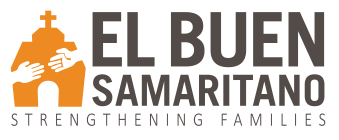 Authorization for Release and/or Disclosure of Health InformationI authorize the disclosure of my personal health information to the persons/entities as described below. I understand this authorization is voluntary, and made to confirm my directions. I understand that once the information is disclosed, it may be re-disclosed and no longer protected by federal privacy regulations. I hereby give permission to El Buen Samaritano to disclose my personal health information in the manner described herein.PERSONAL HEALTH INFORMATION TO BE DISCLOSED:  Specify records to be released and/or disclosed.□	General medical information (from________________ to _________________)□	Information regarding specific injury or treatment _______________________ (from__________ to _________)□	X-ray/laboratory results of __________________________________________ (from__________ to _________) □	Mental Health (from _____________ to _______________)  Initials of Patient or Representative _____________□	Alcohol/Drug (from ______________ to _______________)  Initials of Patient or Representative _____________  □	HIV/AIDS/STI test results (from ____________ to _____________) Initials of Patient or Representative ________□	Other (specify):  _______________________________________________________________________________Your request will be deemed to include any information related to sexually transmitted disease, alcohol or drug use or treatment, or mental health/psychology/psychiatry that may be within your above request, unless you specifically state your objection here:  _____________________________________________________________________________Right to Revoke:  I understand that I may revoke this authorization in writing at any time. I understand my revocation will NOT affect any disclosures that occurred before El Buen Samaritano received and processed a written notice of revocation. I understand that if I did not specify duration and if I do not revoke it, this authorization will expire one year from the date of signature below. To revoke this authorization, I understand that I must send a written request to El Buen Samaritano, ATTN: Privacy Officer, 7000 Woodhue Drive, Austin, TX  78745.ACKNOWLEDGEMENTI have had full opportunity to read and consider the contents of this authorization, and I confirm that the contents are consistent with my direction to El Buen Samaritano to release nonpublic personal health information. I understand that El Buen Samaritano will not condition treatment, payment, enrollment or eligibility for benefits on whether I sign this authorization.By:                                                        ___              	     __________________________________	___________                                                                                                                                                                                                                                       Patient’s Signature                                                Patient’s Printed Name                                              DateIf you are not the patient, please complete, sign and date below, indicating your relationship to the patient.  Please attach proof or your relationship to the participant. By:                                                                            	____________________________________	___________                                                                                                                                                     Representative’s Signature                                 Representative’s Printed Name                                         Date□    Parent of Minor Child  		□   Legal Guardian  		□    Power of Attorney   	    	□   Executor         